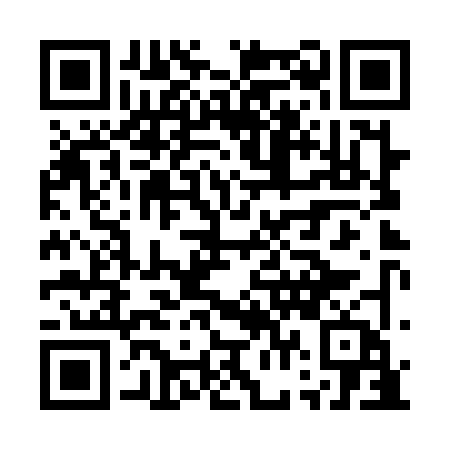 Prayer times for Domaine-des-Mauves, Quebec, CanadaMon 1 Jul 2024 - Wed 31 Jul 2024High Latitude Method: Angle Based RulePrayer Calculation Method: Islamic Society of North AmericaAsar Calculation Method: HanafiPrayer times provided by https://www.salahtimes.comDateDayFajrSunriseDhuhrAsrMaghribIsha1Mon3:115:121:046:288:5510:562Tue3:125:131:046:288:5510:563Wed3:135:141:046:288:5410:554Thu3:145:141:046:288:5410:545Fri3:155:151:056:288:5410:536Sat3:165:161:056:288:5310:537Sun3:175:171:056:288:5310:528Mon3:195:171:056:278:5210:519Tue3:205:181:056:278:5210:4910Wed3:225:191:056:278:5110:4811Thu3:235:201:056:278:5110:4712Fri3:245:211:066:268:5010:4613Sat3:265:221:066:268:4910:4514Sun3:285:231:066:268:4810:4315Mon3:295:241:066:258:4810:4216Tue3:315:251:066:258:4710:4017Wed3:325:261:066:258:4610:3918Thu3:345:271:066:248:4510:3719Fri3:365:281:066:248:4410:3620Sat3:375:291:066:238:4310:3421Sun3:395:301:066:238:4210:3222Mon3:415:311:066:228:4110:3123Tue3:435:321:066:218:4010:2924Wed3:445:331:066:218:3910:2725Thu3:465:341:066:208:3810:2526Fri3:485:351:066:198:3710:2427Sat3:505:361:066:198:3610:2228Sun3:525:381:066:188:3410:2029Mon3:545:391:066:178:3310:1830Tue3:555:401:066:168:3210:1631Wed3:575:411:066:168:3110:14